Dependent Care Assistance Program(DCAP)OPEN ENROLLMENT October 1, 2020 through October 31, 2020Dependent Care Assistance Program(DCAP)OPEN ENROLLMENT October 1, 2020 through October 31, 2020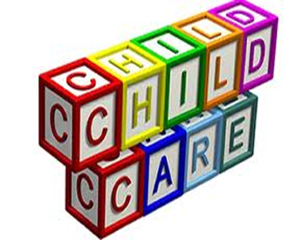 Do your children go to daycare or before or after school programs?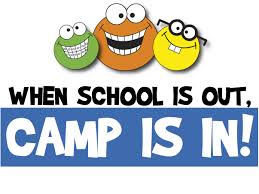 Do your children go to day camp during the summer?The State of Connecticut Dependent Care/Day Care Assistance Program (DCAP) provides a tax-free way to pay for dependent care expenses.  This program offers significant tax advantages that can reduce effectively reduce the cost of dependent care.How does it work?Each dollar you put into the DCAP is a dollar that is not taxed.  If, for example, you pay approximately 30% of your income in federal, state and Social Security taxes, using the DCAP to pay for eligible dependent care could increase your spending power for these expenses by 30%. The maximum annual DCAP contribution is $5,000 ($2,500 if you are married, filing separately).  If you are married, your spouse must also work, be a full-time student, or be disabled.  Any DCAP monies that are not claimed for eligible expenses incurred during the plan year will be forfeited.   Whose care can be included in my DCAP?• Children under the age of 13, whom you claim as dependents on your federal income tax return; and/or• A disabled spouse or other disabled dependent who spends at least eight hours a day in your home.What services are included?• Care at licensed nursery schools, licensed daycare facilities, day camps (not overnight camps) and before/after school programs.• Services from individuals who provide care for dependents in or outside your home.Because the Internal Revenue Code does not allow you to apply both a DCAP benefit and the Child and Dependent Care Credit to the same dependent care expenses, please visit the PBS web site at www.ctpbs.com to use the tax savings comparison worksheet and to review important tax related information. Contact Progressive Benefit Solutions (PBS), the State’s Third Party Administrator for this program, at 1-866-906-8023 for more information about DCAP benefits and the enrollment process.  Even if you are currently participating in the DCAP, you must complete a new election form for the 2020 Plan Year.  Enroll online at www.ctpbs.com  or fill out and return an enrollment form, found at www.ctpbs.com or https://www.osc.ct.gov/agencies/forms/index.html. Enrollment forms must be postmarked by October 31, 2020.  The plan cannot accept late enrollments for any reason.